ФИЛИАЛ БЮДЖЕТНОГО УЧРЕЖДЕНИЯ ХАНТЫ-МАНСИЙСКОГО АВТОНОМНОГО ОКРУГА-ЮГРЫ «ВЕТЕРИНАРНЫЙ ЦЕНТР» В ГОРОДЕ СУРГУТЕ(филиал БУ «Ветеринарный центр» в городе Сургуте)ОСТОРОЖНО! ГРИПП ПТИЦЧто такое грипп птиц?Грипп птиц – острая инфекция особо опасная болезнь, передаваемая человеку от птицы. К гриппу восприимчивы все виды птиц. Домашняя птица заражается от дикой водоплавающей и синантропной птицы, которая переболевает в основном бессимптомно, но длительное время может быть носителем вируса. Данное заболевание характеризуется потенциальной высокой опасностью возбудителя для человека.Источники вирусного гриппа птиц в природе.Основным источником вируса в природе являются больные и переболевшие птицы. Выделение вируса от больной птицы происходит с экскрементами, секретом пометом, инкубационным яйцом. В разносе инфекции внутри хозяйства могут принимать участие могут принимать грызуны, кошки и в особенности свободно живущая дикая птица. Пути заражения гриппом птиц.Заражение человека и домашней птицы происходит при тесном контакте с инфицированной и мертвой дикой птицей. В ряде случаев возможно заражение человека при употреблении в пищу мяса и яиц больных птиц без достаточной термической обработки. 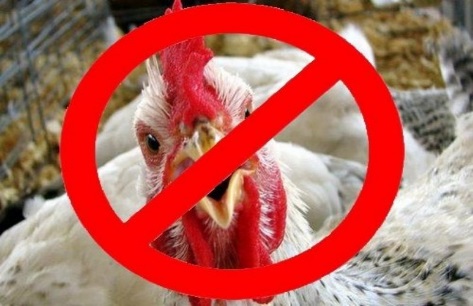 Симптомы гриппа птиц у домашних птиц.Птица отказывается от корма, взъерошенное оперение, потеря яйценоскости, голова опущена, глаза закрыты, отмечается отечность сережек. Гребень бородки окрашены в темно-фиолетовый цвет. Дыхание учащенное, температура тела поднимается.Профилактика гриппа у домашней птицы.- Информировать государственную ветеринарную службу о наличии птицы с целью проведения профилактических вакцинаций;- осуществлять куплю-продажу молодняка птицы и инкубационного яйца в местах санкционированной торговли только при наличии ветеринарных сопроводительных документов;- не допускать контакта домашних птиц с дикими и синантропными птицами;- обеспечить поение птиц, не допуская их к открытым водоемам.Содержать птиц в условиях, исключающих контакт с дикими и синантропными птицами (безвыгульное содержание, ограждения из сетки, оборудование навесов и т.п.).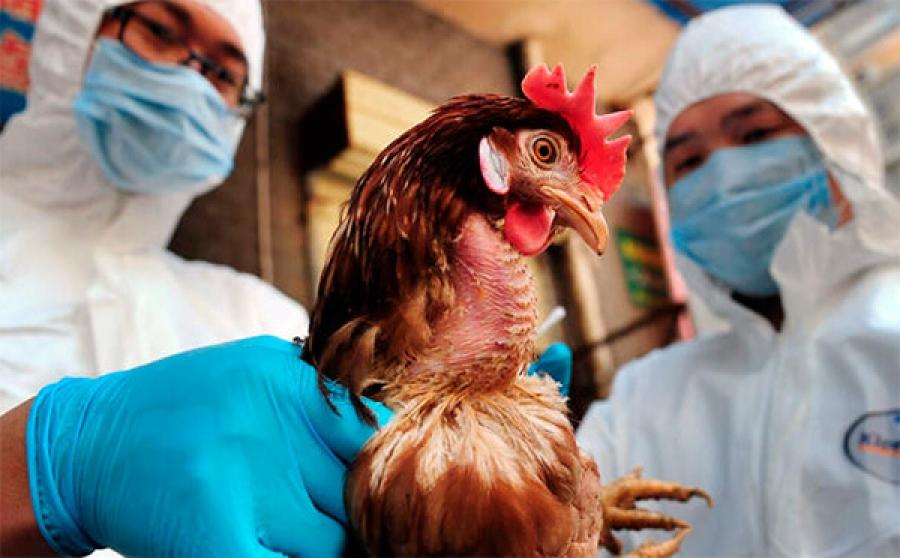 Не допускать потрошение охотничьей дичи на территории дворов и скармливание отходов домашним животным. Производить своевременную уборку дворовых территорий и загонов от мусора и продуктов жизнедеятельности птиц.Использовать пух и перо в быту - только после термической обработки (ошпаривание).Владельцам - проводить ежедневный осмотр всех птиц на подворье.Что такое грипп птиц?Грипп птиц – острая инфекция особо опасная болезнь, передаваемая человеку от птицы. К гриппу восприимчивы все виды птиц. Домашняя птица заражается от дикой водоплавающей и синантропной птицы, которая переболевает в основном бессимптомно, но длительное время может быть носителем вируса. Данное заболевание характеризуется потенциальной высокой опасностью возбудителя для человека.Источники вирусного гриппа птиц в природе.Основным источником вируса в природе являются больные и переболевшие птицы. Выделение вируса от больной птицы происходит с экскрементами, секретом пометом, инкубационным яйцом. В разносе инфекции внутри хозяйства могут принимать участие могут принимать грызуны, кошки и в особенности свободно живущая дикая птица. Пути заражения гриппом птиц.Заражение человека и домашней птицы происходит при тесном контакте с инфицированной и мертвой дикой птицей. В ряде случаев возможно заражение человека при употреблении в пищу мяса и яиц больных птиц без достаточной термической обработки. ТЕЛЕФОН ДЛЯ СПРАВОК8 (3462) 31-90-53филиал БУ «Ветеринарный центр» в г. СургутеТЕЛЕФОН ДЛЯ СПРАВОК8 (3462) 31-90-53филиал БУ «Ветеринарный центр» в г. Сургуте